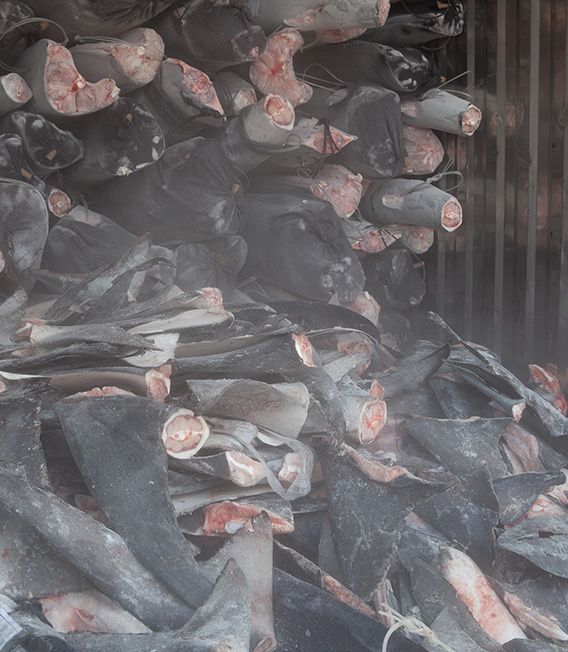 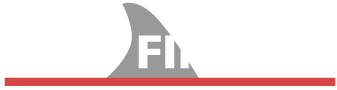 CONTENTPRESS INFORMATIONThe trade in shark fins in Europe must end immediately!Every year, between 63 and 273 million sharks die as a result of human activity. The exact numbers remain speculation, as there is a lack of reliable data and the worldwide number of unreported cases of illegal fishing is extremely high. Sharks are hunted worldwide, primarily because of their fins. These are eaten especially in the Asian region as shark fin soup. For this supposed delicacy, with a few grams of fins, up to 90€ are required. A lucrative business with huge profit margins at the expense of the sharks!The fins are often caught in a cruel way by “finning”. Finning means that the sharks’ fins are cut off alive. The animals are then thrown overboard because their meat is almost worthless compared to the fins. Without fins the sharks sink to the seabed where they suffocate, bleed to death or are eaten alive.Although since 2013 the "Fins Naturally Attached" regulation of the European Union prohibits without exception the storage, transhipment and landing of all shark fins in EU territorial waters and on all EU vessels, the EU is one of the largest exporters of fins and a major transit hub for the global trade of fins. The EU is a major player in shark fisheries and, because there are few inspections at sea, fins continue to be illegally retained, transhipped or landed in the EU.The citizens' initiative "Stop Finning – Stop the Trade" aims to end the trade in fins in the EU, including the import, export and transit of fins that are not naturally present on the body of the animal. As the removal of fins ("finning") prevents effective conservation measures for sharks, the citizens' initiative requests that Regulation (EU) No 605/2013 be extended to trade in fins and therefore calls on the Commission to draft a new regulation extending the criterion of "fins naturally present on the body" to all trade in sharks and rays in the EU.Additionally, to the citizen’s initiative a charitable association was founded – StopFinningEU e.V.FACTSHEET			Citizen’s initiative				Association		Founding year:	2019						2020Name:			Stop Finning – Stop the Trade			StopFinningEU e.V.Legal structure:	European Citizens' Initiative			Charitable associationRepresentative:	Spokespersons				BoardNils Kluger					Nils Kluger (chairman)			Alexander Hendrik Cornelissen		Christian Hempel(substitute)					Karen ReinhardtMember:		13 further members from the European countriesObjective:	The aim of the initiative is to end the trade of fins in the EU, including the import, export and transit of fins that are not naturally attached to the body of the animal.Press contact:		Nils Kluger, media@stop-finning.euINITIATORS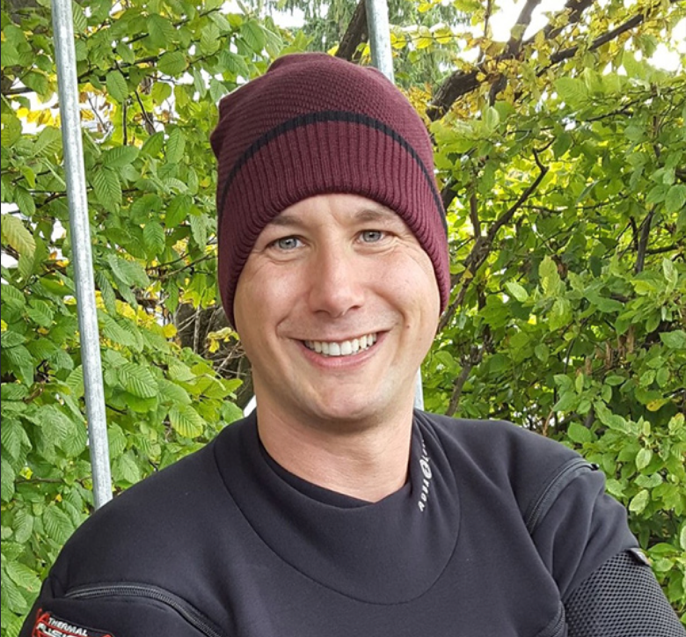 „With this initiative we as citizens have the chance to speak out against illegal finning and catching of sharks purely for their fins. The trading of fins from Europe must stop!”Nils is a shark conservation activist and scuba diving instructor. He has been diving with sharks around the world and experienced both their beauty and meaning for marine ecosystems as well as the threats humans pose to their existence. Nils is working for Sharkproject, an international initiative for shark conservation.Nils Kluger, Spokesperson„Sharks are the most underappreciated animals in the oceans, sheer perfection and beauty. The importance of sharks in the eco-system is fundamental in the survival of the oceans; we need to step up our measures to protect sharks.”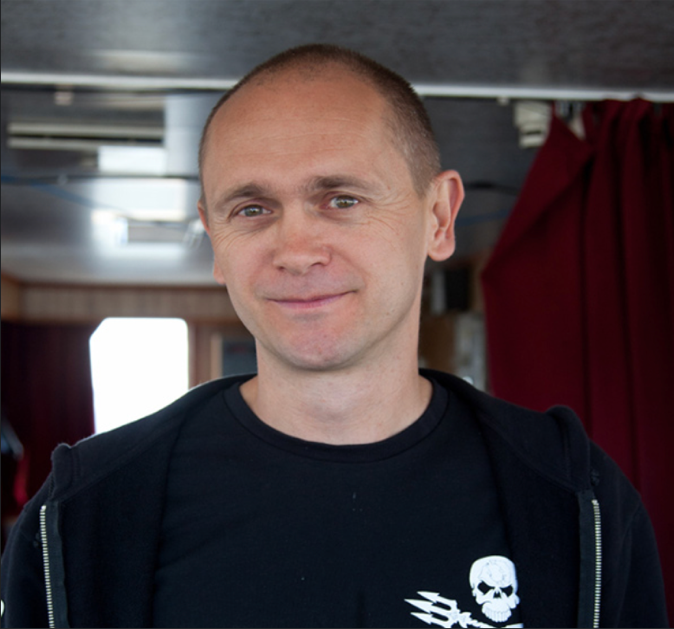 Alex is the CEO of Sea Shepherd Global. Through his work for Sea Shepherd he has witnessed first-hand the devastating effects of shark fishing on shark populations worldwide. He has also had the privilege to dive with sharks in many remote areas.Alex Cornelissen, Substitute SpokespersonTHE EUROPEAN CITIZENS' INITIATIVE PROCEDURETo be validated, a European Citizen’s Initiative must gather at least one million signatories overall and reach a threshold for at least seven Member States. The minimum number required is about 750 times the number of members of the European Parliament in that state - in Germany, for example, the number of signatures is 72,000.DOWNLOADS & INFORMATIONEU Citizens' Initiative:	https://eci.ec.europa.eu/012/publicGeneral information about the EU Citizens' Initiative: https://eci.ec.europa.eu/012/public/#/screen/homeStop-FinningWebsite: stop-finning.euFacebook: https://www.facebook.com/StopFinningEU Instagram: https://www.instagram.com/stopfinningeuTwitter: https://twitter.com/stopfinningeuDownload Press releases & Media:  https://www.stop-finning-eu.org/presse Download Leaflets & Offline Collection: https://www.stop-finning-eu.org/download Supporter: https://www.stop-finning-eu.org/supporter FebruarY 2021Luis Miguel Fonseca AlvesVeerle Gishlain RoelandtPortugalItalyKatrien VandeveldeChrysoula GkoumpiliBelgiumGreeceMonica GabellSabine ReinstallerSwedenAustriaFernando Frias ReisFabienne RossierSpainFranceFrédéric Xavier Le ManachAlexandar DourtchevFranceRomaniaJulian EngelAndrew Mark GriffithsUnited Kingdom United KingdomMember StateThresholdGermany72 000France55 500Italy54 750Spain40 500Poland38 250Romania24 000Netherlands19 500Belgium15 750Czech Republic15 750Greece15 750Hungary15 750Portugal15 750Sweden15 000Austria13 500Bulgaria12 750Denmark9 750Slovakia9 750Finland9 750Ireland8 250Croatia8 250Lithuania8 250Latvia6 000Slovenia6 000Estonia4 500Cyprus4 500Luxembourg4 500